		Définir un « THERMOPLONGEUR A VISSER»Vos coordonnées  Vous désirez :     Qté Puissance :  W – Tension :  V – Charge spécifiques (Cs)  W/cm²Nature du liquide à chauffer :      Nature du blindage (si impératif)  :   - Température de travail :  °C        Bouchon 6 pans 	    	    Ø du tube         Matière :  	          			Longueur portée de joint : 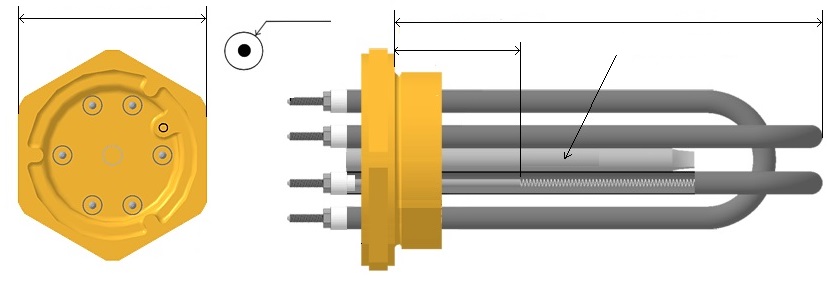 							          Non chauffant		        Doigt de gant Lg 							         sous bouchon 				Connexions standard 		Bouchon filetée Ø 				tiges filetées, 			Les accessoires : Boitier alu peint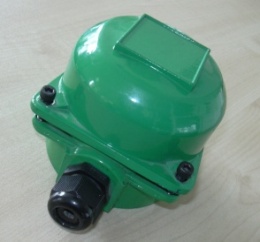  Boitier polypro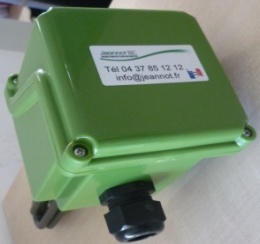  Thermostat à bulbe & capillaire(logé dans boitier)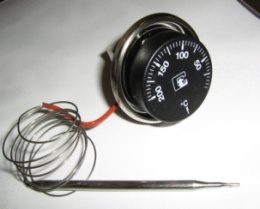  Joint fibre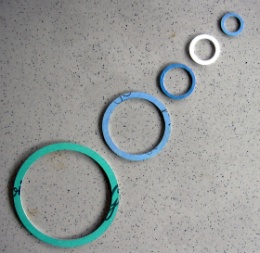  EcrouMatière 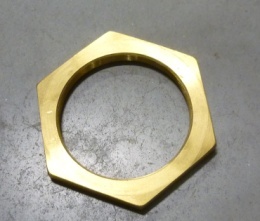  Bague à souderMatière 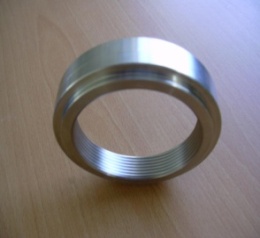   Bouchon pleinMatière 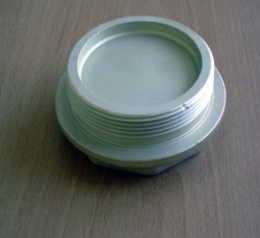  Clé de montage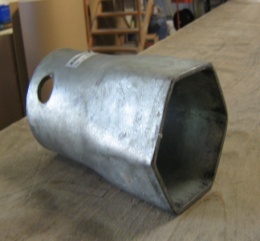 